Substance Addiction (Compulsory Assessment and Treatment) Act 2017 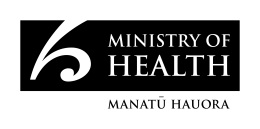 Note: All section references are to the Substance Addiction (Compulsory and Treatment) Act 2017Designation of Approved Providers
(Section 92)      (1) The Director may designate a person as an approved provider.      (2) Before the Director designates a person under this section, the Director must be satisfied that the person—          (a) is certified, under the Health and Disability Services (Safety) Act 2001, to provide residential disability care; and          (b) has the capacity and resources to detain and treat patients in accordance with this Act in places that are suitable for that detention and            treatment; and         (c) has systems in place for ensuring compliance with the requirements of this Act.      (3) A designation under this section may be subject to any conditions that the Director considers necessary or desirable for the purposes of this            Act.      (4) A designation of a person under this section may be suspended or revoked for any of the following grounds proved to the satisfaction of the           Director:          (a) 1 or more requirements of this Act have been seriously breached in a treatment centre operated by the person:          (b) 1 or more conditions of the designation have been seriously breached.Please provide evidence of	certification under the Health and Disability Services (Safety) Act 2001, to provide residential disability care; and	the capacity and resources to detain and treat patients in accordance with this Act in places that are suitable for that detention and treatment		systems that are in place for ensuring compliance with the requirements of this Act.The following information (provided as appendices) will assist in evidence of the above:   a copy of the Health and Disability Services (Safety) Act 2001 certificate   a copy of the model of care within which treatment is provided   staffing diagram and information about the experience of staff in providing appropriate care for people with severe substance addiction (as defined in the Act)   information about relationships with a range of care providers in the community   workforce development plan Please note below any conditions necessary or desirable that this designation is subject to, as discussed with the Director To:	The Director of Addiction Services, Ministry of HealthTo:	The Director of Addiction Services, Ministry of HealthTo:	The Director of Addiction Services, Ministry of HealthTo:	The Director of Addiction Services, Ministry of HealthTo:	The Director of Addiction Services, Ministry of HealthTo:	The Director of Addiction Services, Ministry of HealthTo:	The Director of Addiction Services, Ministry of HealthTo:	The Director of Addiction Services, Ministry of HealthApproved Provider detailsApproved Provider detailsApproved Provider detailsApproved Provider detailsApproved Provider detailsApproved Provider detailsApproved Provider detailsApproved Provider detailsProviderTreatment Centre/Facility/Ward/Unit (as applicable)Treatment Centre/Facility/Ward/Unit (as applicable)Treatment Centre/Facility/Ward/Unit (as applicable)Treatment Centre/Facility/Ward/Unit (as applicable)Treatment Centre/Facility/Ward/Unit (as applicable)Treatment Centre/Facility/Ward/Unit (as applicable)AddressAddressAddressPostcodePostcodePostcodePostcodeContact details and signature of the Area Director  Contact details and signature of the Area Director  Contact details and signature of the Area Director  Contact details and signature of the Area Director  Contact details and signature of the Area Director  Contact details and signature of the Area Director  Contact details and signature of the Area Director  Contact details and signature of the Area Director  Contact details and signature of the Area Director  Contact details and signature of the Area Director  Contact details and signature of the Area Director  Contact details and signature of the Area Director  Contact details and signature of the Area Director  Contact details and signature of the Area Director  Contact details and signature of the Area Director  Contact details and signature of the Area Director  Last nameFirst nameFirst nameFirst nameFirst nameFirst nameFirst nameFirst nameFirst nameFirst nameFirst nameFirst nameFirst nameFirst nameFirst nameEmail addressEmail addressEmail addressContact phone numberContact phone numberContact phone numberContact phone numberContact phone numberContact phone numberContact phone numberContact phone numberContact phone numberContact phone numberContact phone numberContact phone numberSignature of Area DirectorDateDateDateDateDateDateDateDate